Publicado en Alcalá de Henares, Madrid el 08/03/2021 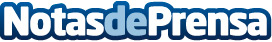 Alcalá de Henares recupera la figura de la pionera María Ramírez, una impresora de la época de CervantesEn el marco del Día Internacional de la Mujer, que se celebra el 8 de marzo, el centro comercial Quadernillos bautiza su plaza central con el nombre de la impresora María Ramírez, la primera mujer que firmó los pies de imprenta en el siglo XVII. Con este sencillo gesto, se rinde homenaje a todas las mujeres de la época que firmaron como "viuda de", quedando sus nombres borrados de la historia   Datos de contacto:Esperanza Pérez617624156Nota de prensa publicada en: https://www.notasdeprensa.es/alcala-de-henares-recupera-la-figura-de-la Categorias: Historia Literatura Marketing Sociedad Madrid Consumo http://www.notasdeprensa.es